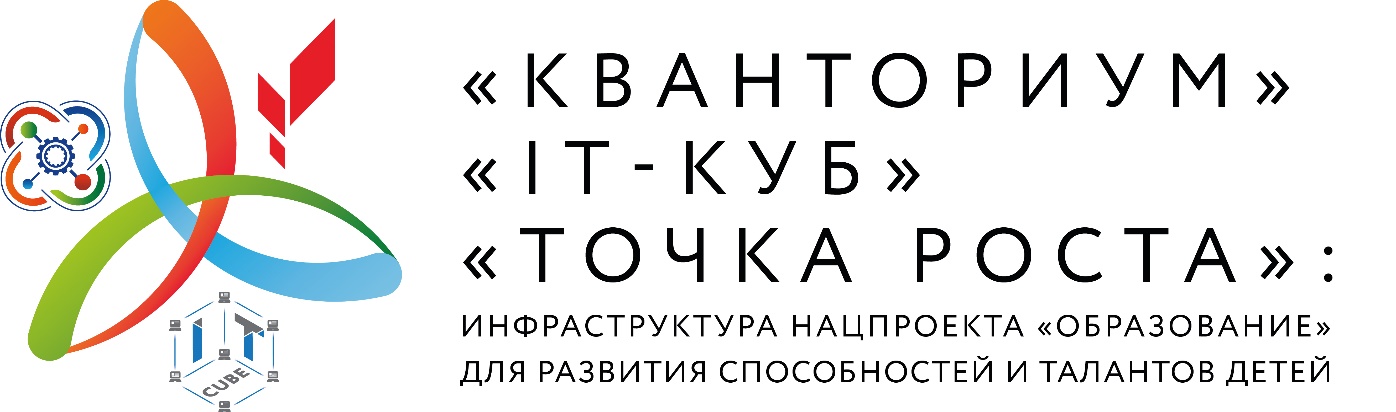 Памятка участника Форума (в очном формате)для педагогов центров образования естественно-научной и технологической направленностей в общеобразовательных организациях, расположенных в сельской местности и малых городах «Точка роста»; детских технопарков «Кванториум» на базе общеобразовательных организаций; центров цифрового образования детей «IT-куб» в Сибирском федеральном округеОБЩИЕ СВЕДЕНИЯ:Даты проведения Форума: 15-17 сентября 2021 года.Место и время проведения Форума: 15 сентября 2021 года – пленарная часть с 9.00 до 16.00:Концертный зал «Сибирь», г. Барнаул, пр. Ленина, 7.16 сентября 2021 года – практическая часть с 9.30 до 17.30:Блок 1. Школьный Кванториум: Детский технопарк Алтайского края «Кванториум22», г. Барнаул, ул. Папанинцев, 113;Блок 2. Точка роста: Региональный центр выявления и поддержки одарённых детей в Алтайском крае «Талант22», г. Барнаул, ул. Папанинцев, 115.Блок 3. IT-куб: Центр цифрового образования детей «IT-куб Алтайского края», г. Барнаул, ул. 5-я Западная, 85.17 сентября 2021 года – знакомство с инфраструктурой национального проекта «Образование» в Алтайском крае с 10.00 до 14.00.ПРОЕЗД:Концертный зал «Сибирь», г. Барнаул, пр. Ленина, 7Остановка общественного транспорта «Театр кукол» (автобусы № 1, 10, 19; троллейбусы № 1, 7; маршрутное такси – 27, 29, 47), маршрут от остановки на схеме: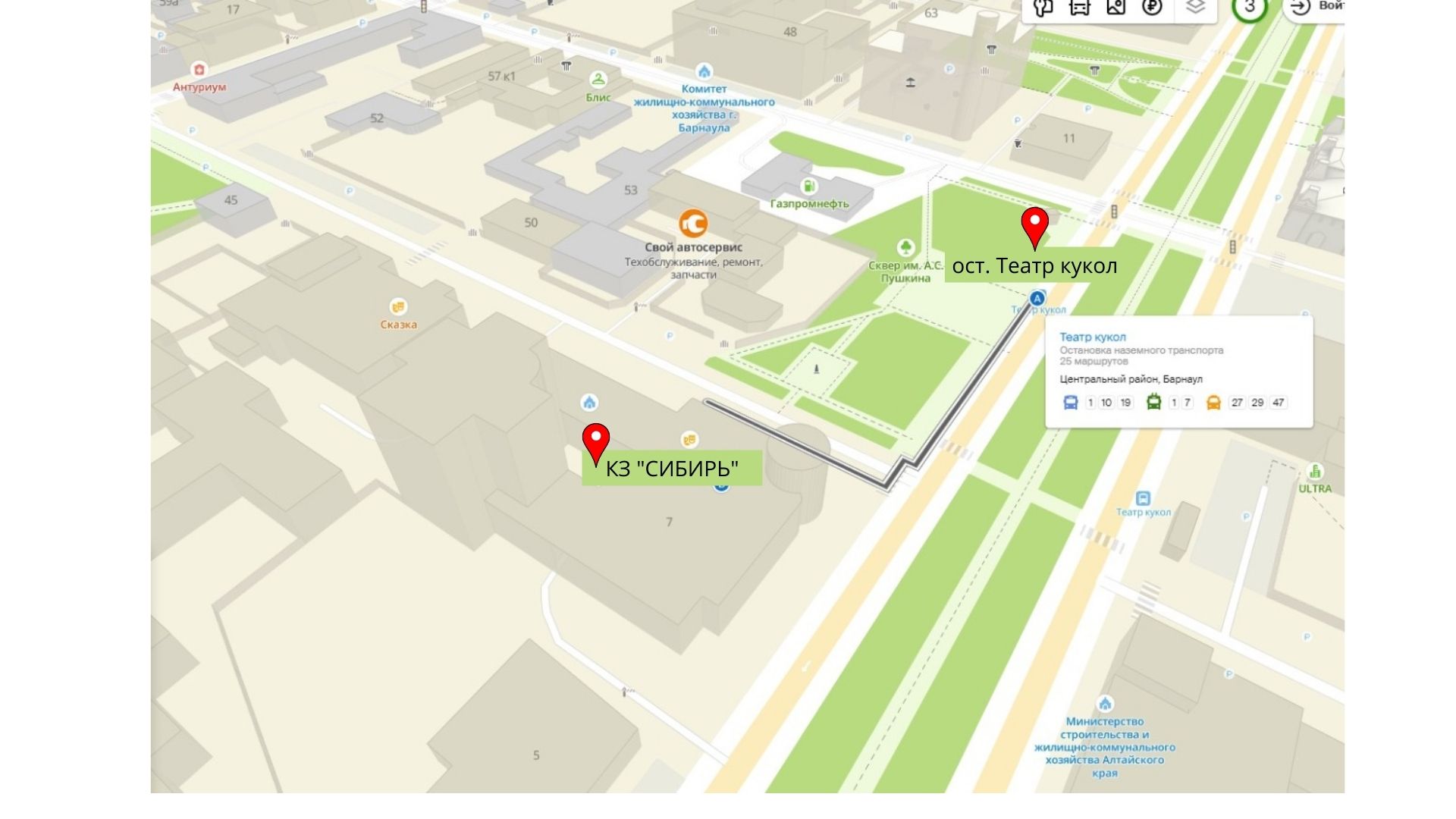 Выезд на площадки работы форума во 2-ой и 3-й день проведения (16 и 17 сентября 2021 года) будет осуществляться организовано от площади Советов (г. Барнаул, проспект Ленина, 55) в 9.00. 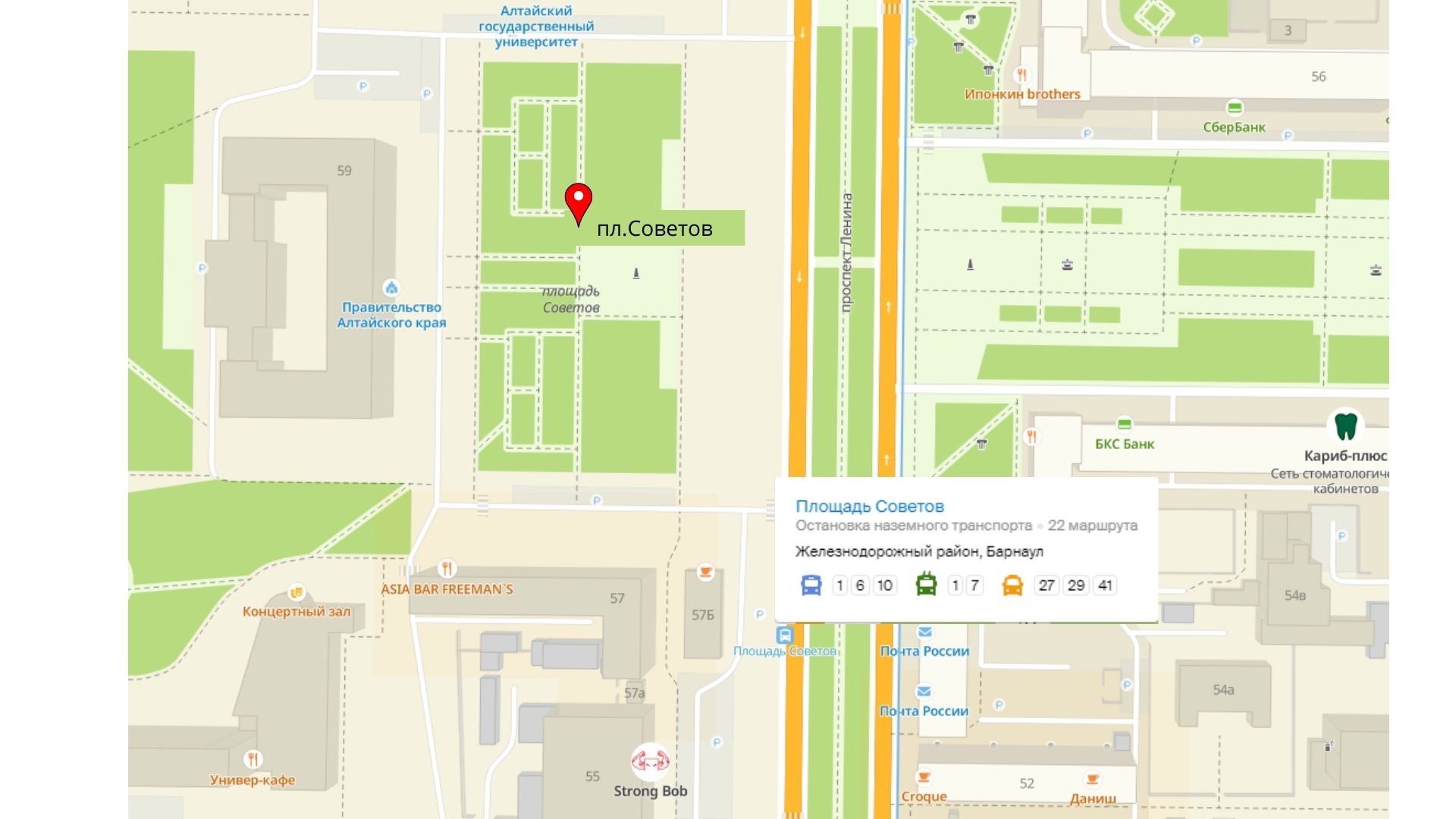 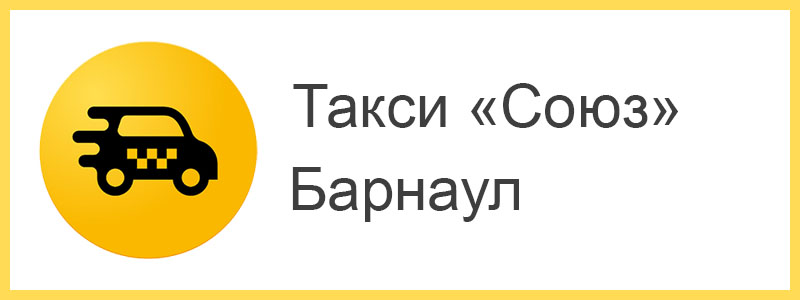 ПРОЖИВАНИЕ:Информация о гостиницах г. Барнаула:ПИТАНИЕ:15 и 16 сентября 2021 года программа Форума предусматривает проведение кофе-брейков Пункты питания в непосредственной близости от мест проведения Форума:Точки питания возле концертного зала «Сибирь» (г. Барнаул, пр. Ленина, 7):кафе «Вилка-ложка» (ТЦ «Ultra», пр. Ленина, 10, 1 этаж, отдельный вход); кофейня Renoir (ТЦ «Ultra», пр. Ленина, 10, 1 этаж, центральный вход); кафе «Мантоварка» (Гоголя, 43, отдельный вход).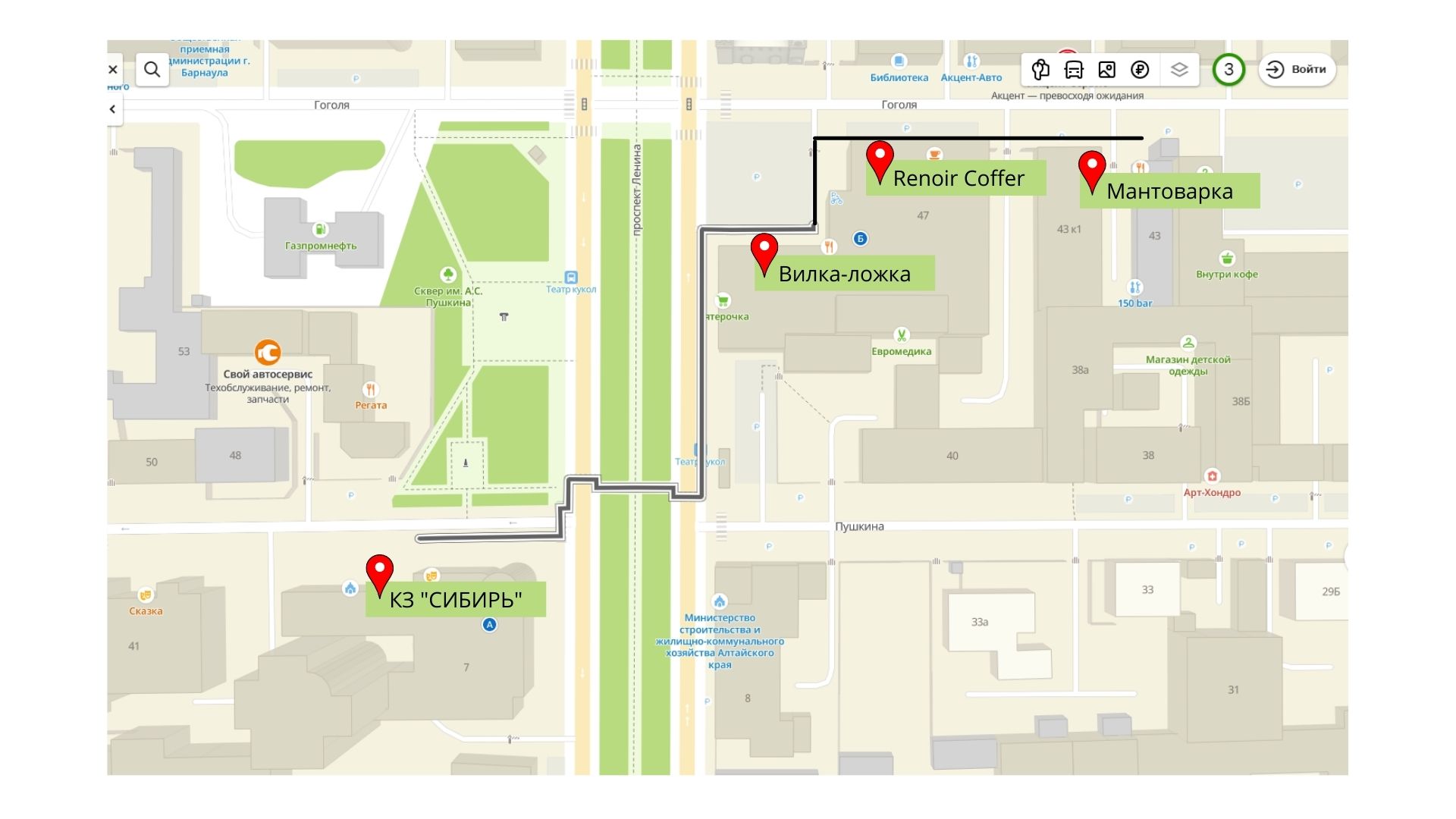 Точки питания возле площадок «Кванториум22» (г. Барнаул, ул. Папанинцев, 113) и «Точки роста» (Центр «Талант22», г. Барнаул, ул. Папанинцев, 115):кафе «Сковородовна» (ул. Мерзликина, 7);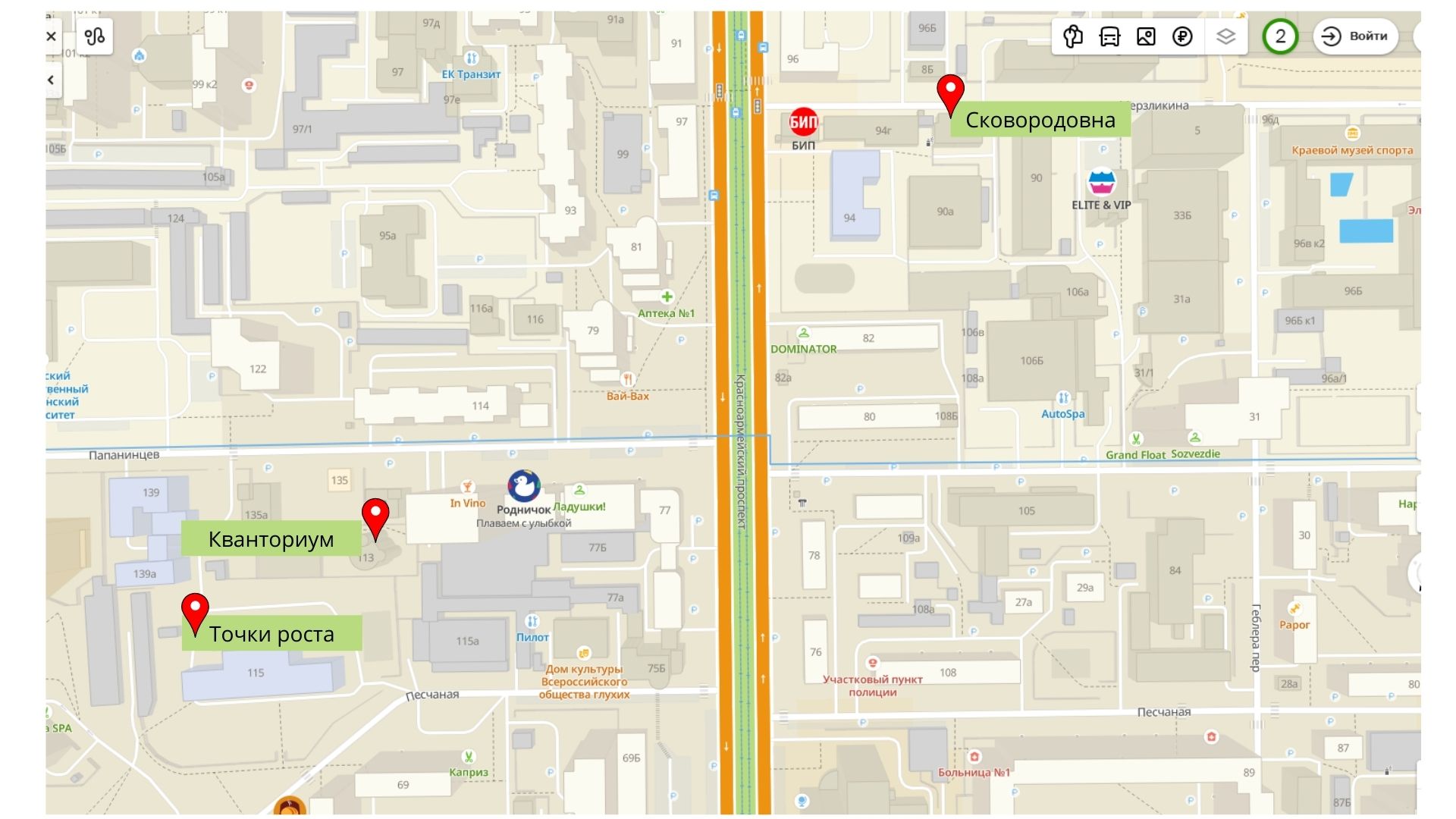 столовая «Скороварка», кафе «Рыба и рис» (пр. Красноармейский проспект,75).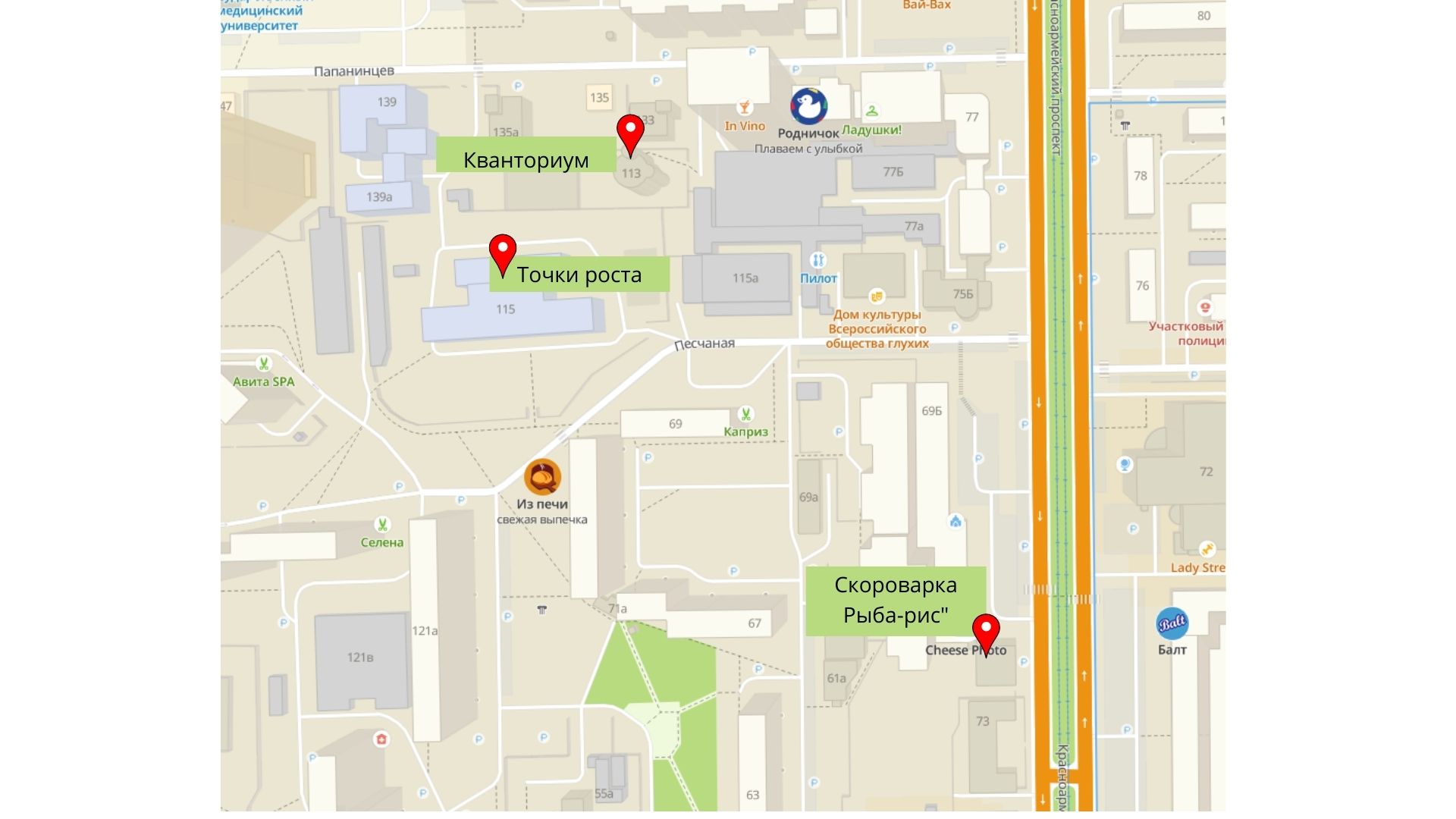 КУЛЬТУРНАЯ ПРОГРАММА:17 сентября 2021 года с 14.00 до 15.30 для участников Форума предусмотрена обзорная экскурсия по г. Барнаулу.Интересные места Барнаула:1.	Нагорный парк со смотровой площадкой;2.	Набережная Оби;3.	Пешеходная улица «Мало-Тобольская» (местный «Арбат»);4.	Алтайский государственный музыкальный театр (пр-кт Комсомольский, 108): 15.09 – мюзикл «Капитанская дочка»;16.09 – «Невеста из Имеретии»;17.09 – «Три мушкетера».5. Музей аптечного дела «Горная аптека» (ул. Ползунова, 42);6. Музей «Город» (пр-кт Ленина, 4).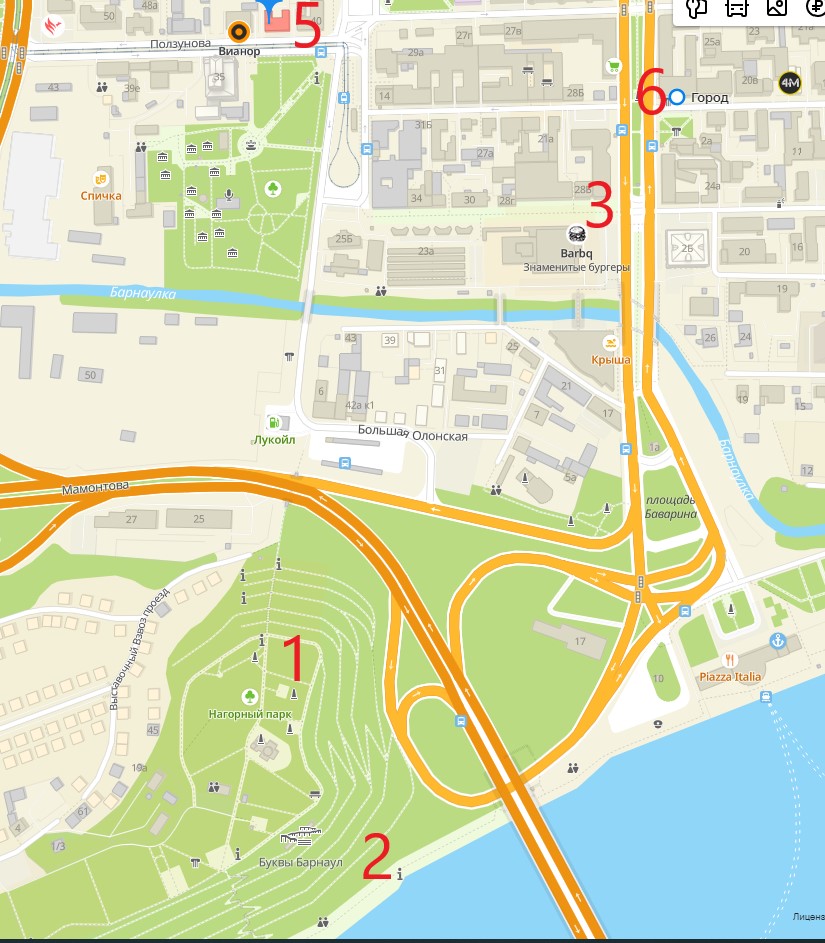 ПО ВСЕМ ОРГАНИЗАЦИОННЫМ ВОПРОСАМ ОБРАЩАТЬСЯ:Соколова Олеся Сергеевна, 8 (913) 218 19 06, oss@iro22.ruГостиница «Центральная»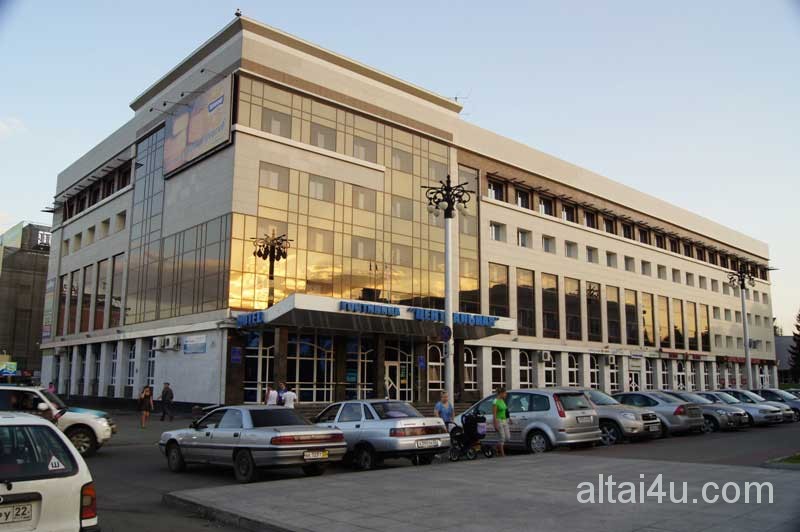 Адрес:656049, Россия, Алтайский край,г. Барнаул, пр. Ленина, 57Тел. +7 (385-2) 36-71-00, 36-84-39www.hotelcentral.ru/Гостиница «Барнаул»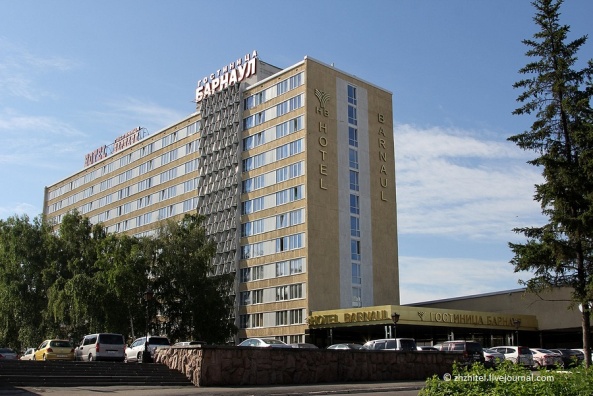 Адрес:656031, Россия, Алтайский край,г. Барнаул, пл. Победы, 3, Барнаул, Тел. +7 (385-2) 20-16-00www.barnaulhotel.ru/Гостиница «Сибирь»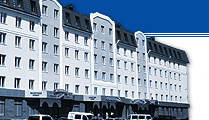 Адрес:656015, Россия, Алтайский край,г. Барнаул, Социалистический пр., 116, Тел. +7 (385-2) 62-42-00, 62-42-22www.siberia-hotel.ruГостиница «Алтай»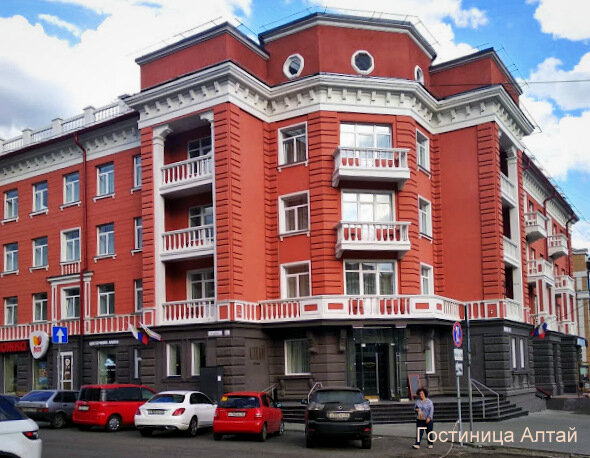 Адрес:656049, Россия, Алтайский край,г. Барнаул, пр. Ленина, 24/ул. Анатолия, 83Тел. 8-800-700-36-50www.hotel-altai22.ru Гостиница «Улитка»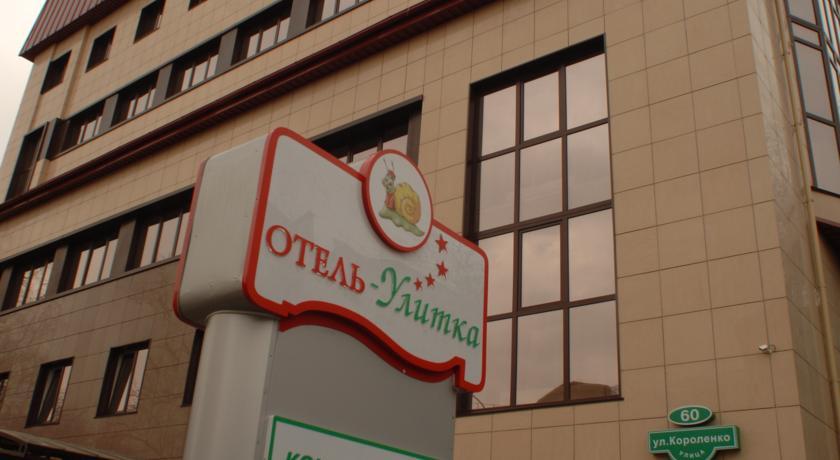 Адрес:656043, Россия, Алтайский край,г. Барнаул, ул. Короленко, 60Тел. +7 (385-2) 35-36-36, 500-504www.hotel-ulitka.com/Гостиница «Алиса»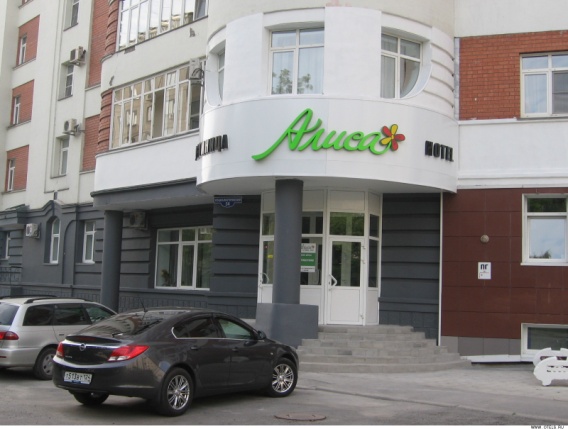 Адрес:656049, Россия, Алтайский край,г. Барнаул, Социалистический пр., 54,Тел. +7 (385-2) 63-09-99, +7-960-942-44-33www.hotelalisa2018Гостиница «Русь»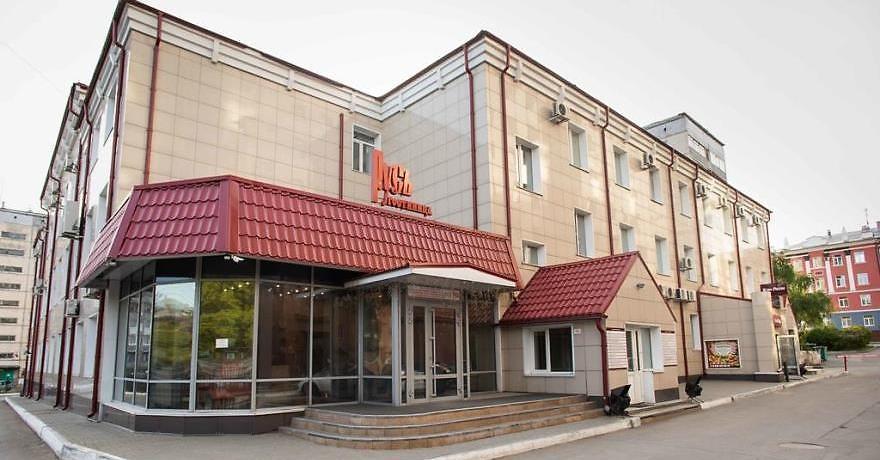 Адрес:656049, Россия, Алтайский край,г. Барнаул, ул. Чкалова, 57а,Тел. 8‒800‒775‒00‒21, +7 (3852) 38‒00‒21www.rus-hotel.netГостиница «Турист»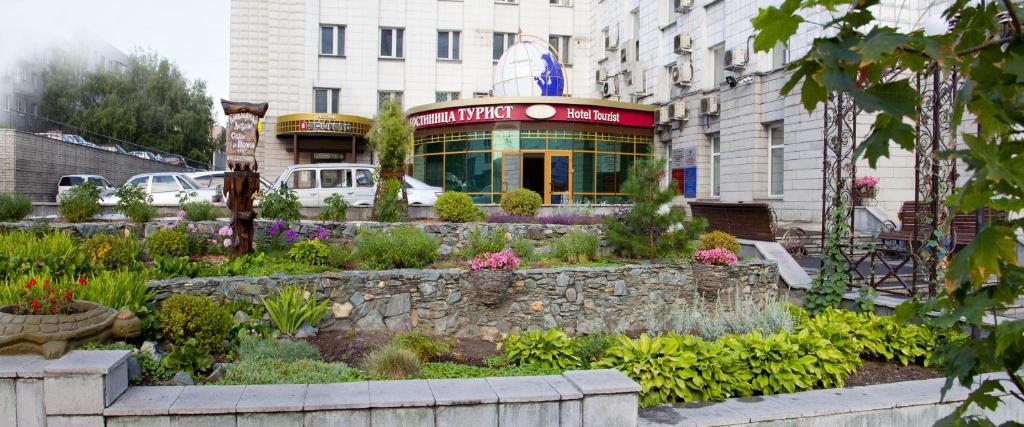 Адрес:656049, Россия, Алтайский край,г. Барнаул, Красноармейский проспект, 72, 13-15 этажТел. +7 (3852) 44‒00‒00www. barnaul-tourist.ru Гостиница «Чкалов & HOTEL-22»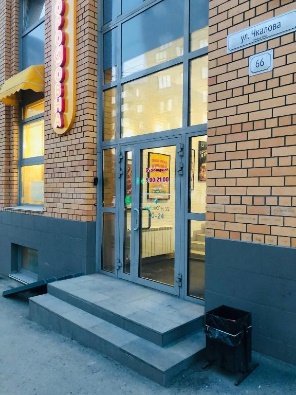 Адрес:656049, Россия, Алтайский край,г. Барнаул, ул. Чкалова, 66, 2-4 этаж Тел. +7‒913‒216‒70‒71, +7 (3852) 25‒37‒41Instagram@chkalov_hotel22